18.06.2020- czwartek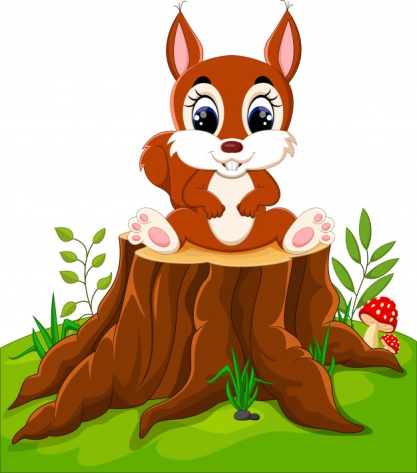 DZIEŃ DOBRY WIEWIÓRECZKI!Dzisiejszy temat: Letnia pogoda.Zachęcam do wykonania ćwiczeń porannych:„Jak poprawić swój refleks” odsyłam do linku:https://www.youtube.com/watch?v=xwg00DYhucw„Marsz na piętach”- zabawa uspakajająca. Dziecko maszeruje na piętach po obwodzie koła narysowanego taśmą malarską.„ Leżenie na piasku”- odtwarzanie figur geometrycznych. Dziecko dostaje 7 kawałków sznurka. Na hasło danej figury geometrycznej dziecko układa ją ze sznurkanp. trójkąt, kwadrat, koło, prostokąt.„Lato, lato, lato czeka”- słuchanie piosenkiodsyłam do linku:https://www.youtube.com/watch?v=hPfioB70WC0„Pogoda” – wysłuchanie opowiadania i rozmowa na temat jego treści. Pogoda Bożena Forma Adaś ciągle spogląda w okno. Dzisiaj z grupą przedszkolaków jedzie na wycieczkę. Ale co z tą pogodą? Czy wycieczka się uda? Mają jechać bryczką i grać w piłkę. – Mamusiu, nie widać słońca. po niebie płyną ciemne chmury – chłopiec ze smutkiem spogląda w okno.  – Może zabiorę grubszą kurtkę, a może wyciągnę z plecaka krótkie spodnie, pewnie ich nie założę – coraz bardziej denerwuje się Adaś. – Nie martw się, popatrz, termometr wskazuje wysoką temperaturę – tłumaczy mama.  – Jest ciepło, chociaż trochę parno. Włączymy telewizor i zaraz dowiemy się, jaka będzie pogoda – na ekranie pojawiła się mapa Polski. – Mieszkamy tutaj, gdzie widać słońce zza chmur – tłumaczy Adasiowi mama. – Wprawdzie widać czasami padający deszcz, jednak to tylko przelotne opady. Adaś wpatruje się w mapę pogody. – Trochę podobna do naszego kalendarza pogody. Codziennie wspólnie z panią zaznaczamy na nim pogodę, jaką zaobserwowaliśmy w drodze do przedszkola. Wybieramy chmurki, krople deszczu, ugięte na wietrze drzewa. Zegar wybija ósmą godzinę. – Na nas już czas – mama z Adasiem idą do przedszkola. – Będzie wspaniale, zobaczysz. Przebierz się w krótkie spodenki, jest coraz cieplej.  Pogoda dopisała. Chociaż było pochmurno, nie spadła ani jedna kropla deszczu. Były spacer nad jezioro, przejazd bryczką i oczywiście gra w piłkę. Dzieci wróciły bardzo zadowolone, chociaż trochę zmęczone. Pytania po wysłuchaniu opowiadania: Gdzie wybierał się Adaś? Dlaczego chłopiec był zmartwiony? Jaką pogodę wskazywała prognoza w telewizji? Jaka pogoda była na wycieczce?„Zjawiska atmosferyczne” –rozmawiamy z dzieckiem  o zjawiskach atmosferycznych charakterystycznych dla poszczególnych pór roku. Pytamy: Czym różni się lato od innych pór roku? Co dzieci robią w lecie, jaki to dla nich czas? Prezentuje dziecku  piktogramy zjawisk kojarzących się z latem: słonko, wiatr, upał, piorun, ulewa. Dzieci dopasowują nazwy do poszczególnych ilustracji. Następnie układają nazwy z liter Alfabetu, rozpoznają                      i nazywają spółgłoski i samogłoski.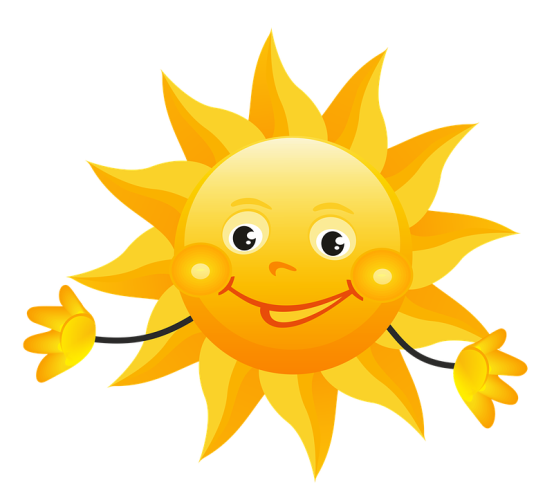 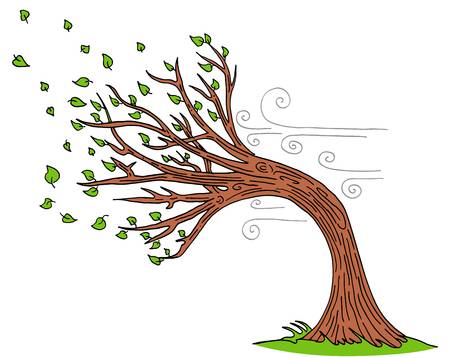 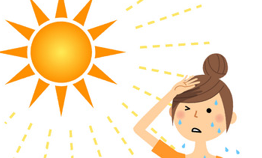 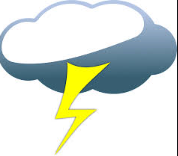 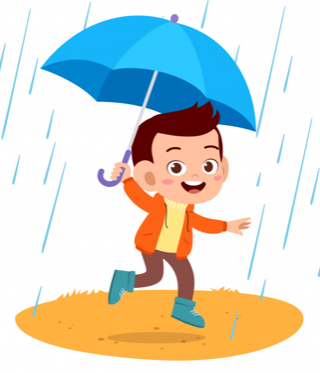 „Prognoza pogody” – tworzenie mapy pogody. Prezentujemy mapę Polski, przypinamy na niej symbole zjawisk pogodowych. Wspólnie z dzieckiem odczytujemy z mapy prognozę pogody. Nazywamy i wskazujemy kierunki na mapie: północ, południe, wschód, zachód. 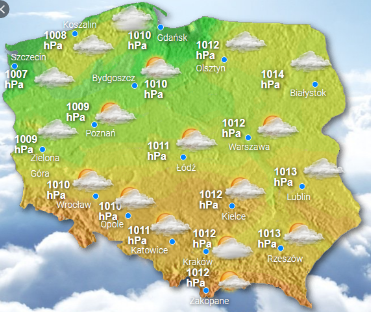 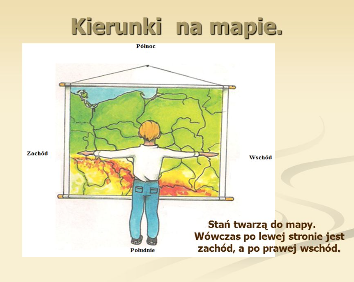 Proponuję karty pracy 4 str. 41 Dodatkowe karta pracy- przeprowadź eksperyment. Wymieszaj kolory farb i sprawdź jaki kolor powstanie.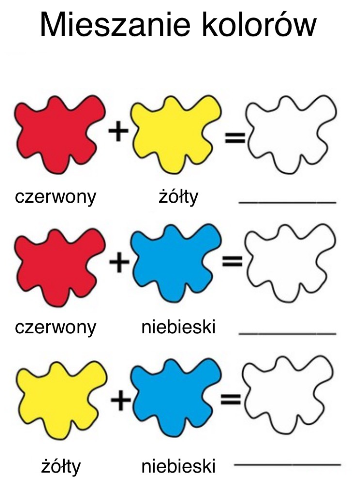 